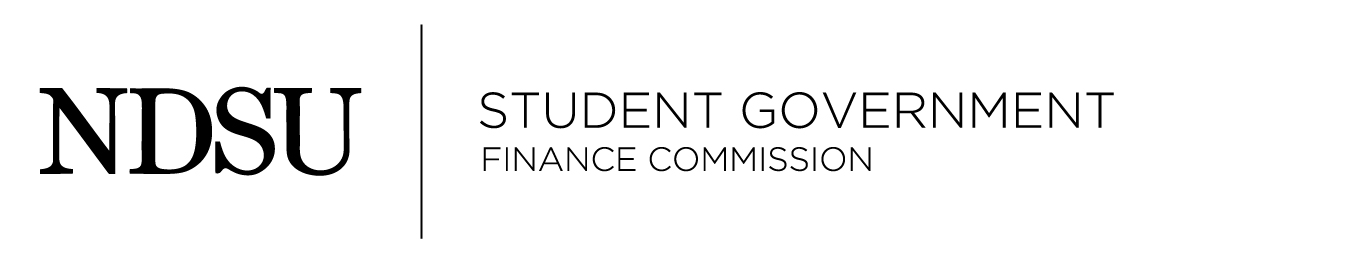 November 16, 2016Meincke Board RoomAGENDACall to Order – 5:05 PMRoll Call –  Present: Selnes, Sanger, Guo, Curran, Rummel, Ahrens, Miller, HolmquistAbsent:Executive Announcements – Mason WenzelFund numbersCR: $14,302MEP: $15,997TORFF: $1316Tier 2 Reserve: $121,826.93SG Reserve: $13,790.65Assistant Executive Announcements – Landon HolmquistUnfinished Business – Rugby (Mens) CR 38-17Prelim NotesIt was for Nationals in Wayne, NEGame was on Saturday and Sunday. Check in was on FridayGot 5th in the NationMoved by Sanger: Travel $471, Lodging $775, Total 1246Seconded by SelnesPasses Unanimously  Women’s Volleyball CR-39-17Prelim NotesTraveling to Menomonie, WIGame is on SundayMoved by Curran: travel $408 lodging 259, Registration $145, Total $812New Business – No new business. Sorry Senators.Announcements – Adjourn – 5:46pm